PRESSEMITTEILUNG10. August 2015Besuchermagnet:Das Gäubodenvolksfest 2015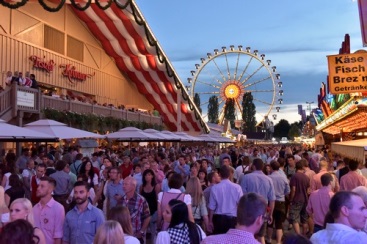 1,4 Millionen Besucher werden auch in diesem Jahr beim Straubinger Gäubodenvolksfest erwartet. Bayerns zweitgrößtes Volksfest wurde am vergangenen Wochenende eröffnet und dauert noch bis 17. August. 100.000 Quadratmeter Vergnügungspark, sieben Festhallen mit 26.500 Sitzplätzen und mehr als 100 Musikkapellen sorgen auch in diesem Jahr für die Unterhaltung der Besucher aus der ganzen Welt.Foto: Straubinger Ausstellungs- und Veranstaltung GmbH / Manfred BernhardHinweis für die Redaktion: Weitere Pressetexte und attraktive Fotos in Druckqualität finden Sie im Internet unter www.ausstellungs-gmbh.de (obere Menüauswahl: Bildarchiv, Presse)